CALCIO A CINQUESOMMARIOSOMMARIO	1COMUNICAZIONI DELLA F.I.G.C.	1COMUNICAZIONI DELLA L.N.D.	1COMUNICAZIONI DELLA DIVISIONE CALCIO A CINQUE	1COMUNICAZIONI DEL COMITATO REGIONALE MARCHE	1NOTIZIE SU ATTIVITA’ AGONISTICA	2COMUNICAZIONI DELLA F.I.G.C.COMUNICAZIONI DELLA L.N.D.COMUNICAZIONI DELLA DIVISIONE CALCIO A CINQUECOMUNICAZIONI DEL COMITATO REGIONALE MARCHEPer tutte le comunicazioni con la Segreteria del Calcio a Cinque - richieste di variazione gara comprese - è attiva la casella e-mail c5marche@lnd.it; si raccomandano le Società di utilizzare la casella e-mail comunicata all'atto dell'iscrizione per ogni tipo di comunicazione verso il Comitato Regionale Marche. PRONTO AIA CALCIO A CINQUE334 3038327SPOSTAMENTO GARENon saranno rinviate gare a data da destinarsi. Tutte le variazioni che non rispettano la consecutio temporum data dal calendario ufficiale non saranno prese in considerazione. (es. non può essere accordato lo spostamento della quarta giornata di campionato prima della terza o dopo la quinta).Le variazione dovranno pervenire alla Segreteria del Calcio a Cinque esclusivamente tramite mail (c5marche@lnd.it) con tutta la documentazione necessaria, compreso l’assenso della squadra avversaria, inderogabilmente  entro le ore 23:59 del martedì antecedente la gara o entro le 72 ore in caso di turno infrasettimanale.Per il cambio del campo di giuoco e la variazione di inizio gara che non supera i 30 minuti non è necessaria la dichiarazione di consenso della squadra avversaria.NOTIZIE SU ATTIVITA’ AGONISTICACOPPA ITALIA CALCIO A 5RISULTATIRISULTATI UFFICIALI GARE DEL 18/11/2019Si trascrivono qui di seguito i risultati ufficiali delle gare disputateGIUDICE SPORTIVOIl Giudice Sportivo, Avv. Claudio Romagnoli, nella seduta del 26/11/2019, ha adottato le decisioni che di seguito integralmente si riportano:GARE DEL 18/11/2019 DECISIONI DEL GIUDICE SPORTIVO gara del 18/11/2019 CALCETTO CASTRUM LAURI - EAGLES PAGLIARE 
Rilevato dal referto arbitrale che la gara in oggetto non ha avuto svolgimento per la mancata presenza in campo della Soc.Eagles Pagliare si decide:a) di infliggere alla Soc.Eagles Pagliare la punizione sportiva della perdita della gara con il punteggio di 0 - 6 nonché l'esclusione dalla competizione e l'ammenda di euro 100,00 quale prima rinuncia. PROVVEDIMENTI DISCIPLINARI In base alle risultanze degli atti ufficiali sono state deliberate le seguenti sanzioni disciplinari. A CARICO DI SOCIETA' ESCLUSIONE DAL CAMPIONATO: EAGLES PAGLIARE 
Vedi delibera. PERDITA DELLA GARA: EAGLES PAGLIARE 
Vedi delibera. AMMENDA Euro 300,00 INVICTA FUTSAL MACERATA 
Per aver la propria tifoseria durante la gara rivolto frasi offensive e irriguardose all'arbitro e per essere un esagitato entrato nel ter-reno di gioco avvicinandosi all'arbitro con fare minaccioso insultandolo per poi far ritorno in tribuna. 
Euro 100,00 EAGLES PAGLIARE 
vedi delibera. A CARICO DIRIGENTI INIBIZIONE A SVOLGERE OGNI ATTIVITA' FINO AL 31/12/2019 Dopo una decisione assunta dall'arbitro protestava ripetutamente entrando nel terreno di gioco per rivolgere all'arbitro gravi e offensive frasi reiterando in tale atteggiamento a fine gara. INIBIZIONE A SVOLGERE OGNI ATTIVITA' FINO AL 3/12/2019 Allontanato per ripetuti diverbi con l'allenatore della squadra avversaria. A CARICO DI ALLENATORI SQUALIFICA FINO AL 10/12/2019 Allontanato per diverbi con un dirigente della squadra avversaria, a seguito dell'espulsione di un suo giocatore teneva un comportamento non regolamentare rientrando in campo dalla tribuna. A CARICO CALCIATORI ESPULSI DAL CAMPO SQUALIFICA PER TRE GARA/E EFFETTIVA/E Espulso per gravi e reiterate frasi offensive e irriguardose rivolte all'arbitro reiterava tale atteggiamento dalla tribuna. SQUALIFICA PER UNA GARA/E EFFETTIVA/E A CARICO CALCIATORI NON ESPULSI DAL CAMPO SQUALIFICA PER UNA GARA PER RECIDIVA IN AMMONIZIONE (II INFR) AMMONIZIONE III infr DIFFIDA AMMONIZIONE I infr DIFFIDA GARE DEL 20/11/2019 PROVVEDIMENTI DISCIPLINARI In base alle risultanze degli atti ufficiali sono state deliberate le seguenti sanzioni disciplinari. A CARICO CALCIATORI ESPULSI DAL CAMPO SQUALIFICA PER DUE GARA/E EFFETTIVA/E A CARICO CALCIATORI NON ESPULSI DAL CAMPO SQUALIFICA PER DUE GARA/E Per essere venuto alle mani con un giocatore della squadra avversaria a partita finita. Per essere venuto alle mani con un giocatore avversario a partita finita. SQUALIFICA PER UNA GARA PER RECIDIVA IN AMMONIZIONE (II INFR) AMMONIZIONE III infr DIFFIDA AMMONIZIONE I infr DIFFIDA 							F.to IL GIUDICE SPORTIVO 						   	       Claudio RomagnoliCOPPA MARCHE CALCIO 5 serie DTABELLONEIV FASE (Quarti di Finale): Gara di andata 03 Dicembre 2019 - Gara di ritorno 17 Dicembre 2019Le 8 squadre qualificate dalla Terza Fase, accoppiate secondo i criteri già descritti, disputeranno gare di andata e ritorno ad eliminazione diretta.Risulterà qualificata la squadra che nelle due partite di andata e ritorno, avrà ottenuto il miglior punteggio, ovvero, a parità di punteggio, la squadra che avrà la miglior differenza reti.Persistendo ancora la parità, si disputeranno due tempi supplementari di 5 minuti ciascuno. Se anche al termine dei tempi supplementari si verificasse la situazione di parità si procederà all’effettuazione dei tiri di rigore secondo modalità previste dalle vigenti norme federali.PROGRAMMA GAREGIRONE QF - 1 GiornataRISULTATIRISULTATI UFFICIALI GARE DEL 18/11/2019Si trascrivono qui di seguito i risultati ufficiali delle gare disputateGIUDICE SPORTIVOIl Giudice Sportivo, Avv. Claudio Romagnoli, nella seduta del 26/11/2019, ha adottato le decisioni che di seguito integralmente si riportano:GARE DEL 18/11/2019 PROVVEDIMENTI DISCIPLINARI In base alle risultanze degli atti ufficiali sono state deliberate le seguenti sanzioni disciplinari. A CARICO DIRIGENTI INIBIZIONE A SVOLGERE OGNI ATTIVITA' FINO AL 24/12/2019 Espulso per proteste alla notifica del provvedimento teneva un comportamento minaccioso nei confronti dell'arbitro. A CARICO CALCIATORI ESPULSI DAL CAMPO SQUALIFICA PER UNA GARA/E EFFETTIVA/E A CARICO CALCIATORI NON ESPULSI DAL CAMPO SQUALIFICA PER UNA GARA PER RECIDIVA IN AMMONIZIONE (II INFR) AMMONIZIONE I infr DIFFIDA GARE DEL 20/11/2019 PROVVEDIMENTI DISCIPLINARI In base alle risultanze degli atti ufficiali sono state deliberate le seguenti sanzioni disciplinari. A CARICO DI SOCIETA' AMMENDA Euro 160,00 AURORA TREIA 
Per comportamento gravemente irriguardoso del proprio pubblico nei confronti dell'arbitro per tutta la gara. A CARICO DIRIGENTI INIBIZIONE A SVOLGERE OGNI ATTIVITA' FINO AL 10/12/2019 Per comportamento non regolamentare. Allontanato. A CARICO DI ALLENATORI SQUALIFICA FINO AL 3/12/2019 Per proteste nei confronti dell'arbitro. Allontanato. A CARICO CALCIATORI ESPULSI DAL CAMPO SQUALIFICA PER TRE GARA/E EFFETTIVA/E Espulso per aver colpito con un pugno un giocatore della squadra avversaria. Espulso per somma di ammonizioni, alla notifica del provvedimento offendeva l'arbitro ripetutamente. SQUALIFICA PER UNA GARA/E EFFETTIVA/E A CARICO CALCIATORI NON ESPULSI DAL CAMPO SQUALIFICA PER UNA GARA PER RECIDIVA IN AMMONIZIONE (II INFR) AMMONIZIONE III infr DIFFIDA AMMONIZIONE I infr DIFFIDA 							F.to IL GIUDICE SPORTIVO 						   	       Claudio RomagnoliCOPPA MARCHE UNDER 17 CALCIO A5VARIAZIONI AL PROGRAMMA GAREGIRONE SFCOPPA MARCHE UNDER 15 CALCIO A5RISULTATIRISULTATI UFFICIALI GARE DEL 21/11/2019Si trascrivono qui di seguito i risultati ufficiali delle gare disputate*     *     *ORARIO UFFICISi ricorda che l’orario di apertura degli uffici del Comitato Regionale Marche è il seguente:Durante i suddetti orari è garantito, salvo assenza degli addetti per ferie o altro, anche il servizio telefonico ai seguenti numeri:Segreteria			071/28560404Segreteria Calcio a 5		071/28560407Ufficio Amministrazione	071/28560322 (Il pomeriggio solo nel giorno di lunedì)Ufficio Tesseramento 	071/28560408 (Il pomeriggio solo nei giorni di mercoledì e venerdì)Le ammende irrogate con il presente comunicato dovranno pervenire a questo Comitato entro e non oltre il 09/12/2019.Pubblicato in Ancona ed affisso all’albo del C.R. M. il 26/11/2019.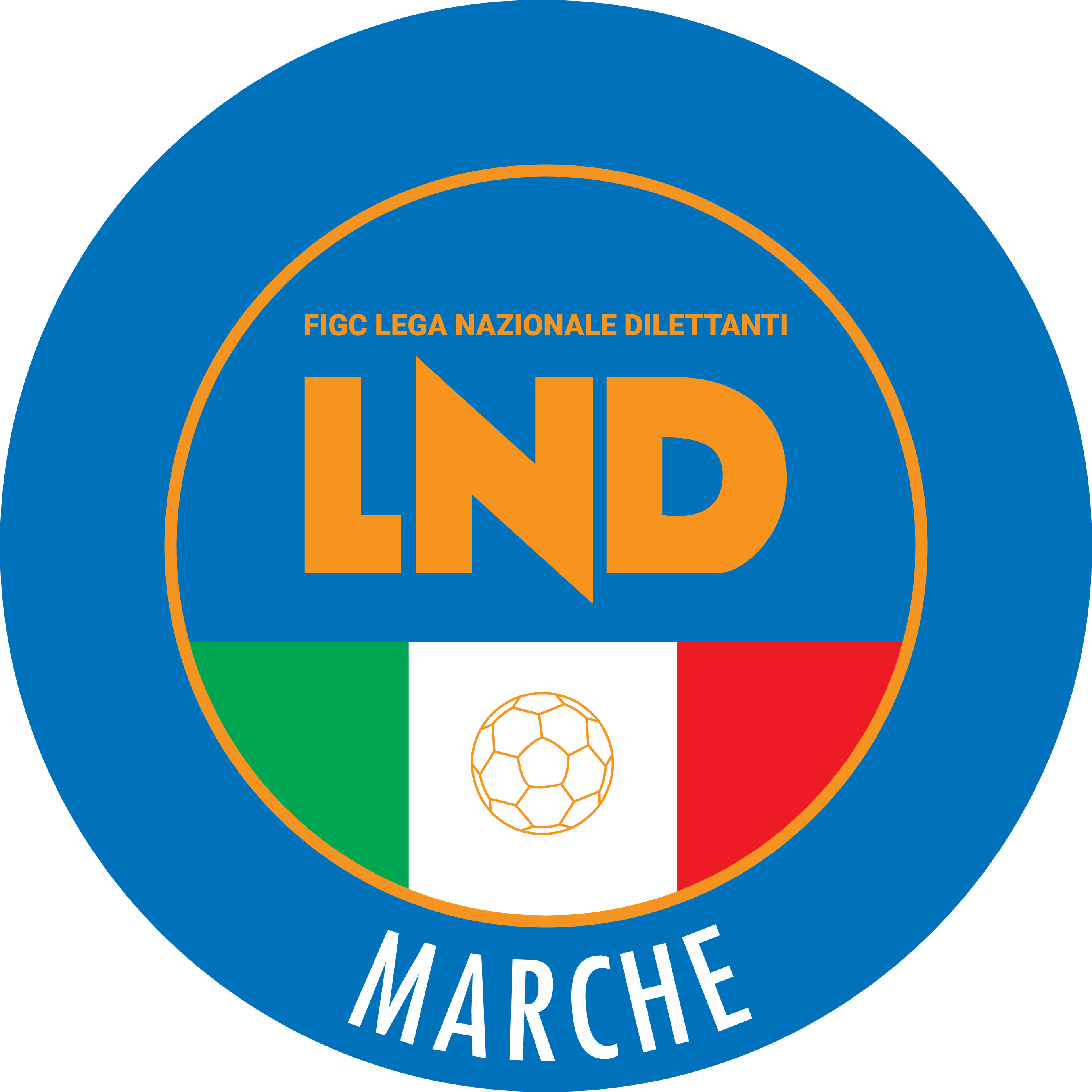 Federazione Italiana Giuoco CalcioLega Nazionale DilettantiCOMITATO REGIONALE MARCHEVia Schiavoni, snc - 60131 ANCONACENTRALINO: 071 285601 - FAX: 071 28560403sito internet: marche.lnd.ite-mail: c5marche@lnd.itpec: marche@pec.figcmarche.itStagione Sportiva 2019/2020Comunicato Ufficiale N° 37 del 26/11/2019Stagione Sportiva 2019/2020Comunicato Ufficiale N° 37 del 26/11/2019IESARI MAURO(INVICTA FUTSAL MACERATA) ROSSINI CHRISTIAN(MONTESICURO TRE COLLI) PETROLATI DIEGO(AUDAX 1970 S.ANGELO) GATTARI MATTEO(INVICTA FUTSAL MACERATA) TOMBOLINI ANDREA(FREELY SPORT) PAOLINI GIANMARCO(FUTSAL D. E G.) CARLONI LEONARDO(INVICTA FUTSAL MACERATA) PENNESI JACOPO(INVICTA FUTSAL MACERATA) DI PLACIDO LORENZO(MONTESICURO TRE COLLI) BENIGNI MARCO(AUDAX 1970 S.ANGELO) PELLECCHIA MAURIZIO(DINAMIS 1990) STIPA ALESSIO(FUTSAL D. E G.) TRAINI SERGIO(FUTSAL D. E G.) CASSISI JACOPO(RECANATI CALCIO A 5) IESARI MATTEO(INVICTA FUTSAL MACERATA) BERTOZZI SAMUELE(PIEVE D ICO CALCIO A 5) GIACOMINI GIOVANNI(AUDAX 1970 S.ANGELO) DI TORO NICHOLAS(FREELY SPORT) FALCONI DAVIDE(FUTSAL D. E G.) GATTARI MARCO(INVICTA FUTSAL MACERATA) DI PLACIDO LORENZO(MONTESICURO TRE COLLI) LOMBARDI MICHELE(MONTESICURO TRE COLLI) AMATO MARCO(PIEVE D ICO CALCIO A 5) DE SOUZA JUNIOR EDSON LUIZ(RECANATI CALCIO A 5) DIIORIO FACUNDO(RECANATI CALCIO A 5) PALAZZI FEDERICO(ATL URBINO C5 1999) BATTISTELLI ANDREA(ATL URBINO C5 1999) DI MAGGIO ENRICO(OLYMPIA FANO C5) D ANDREA SIMONE(OLYMPIA FANO C5) DI MAGGIO ENRICO(OLYMPIA FANO C5) CHIAPPORI STEFANO(OLYMPIA FANO C5) UGOLINI MATTEO(ATL URBINO C5 1999) MINARDI MATTEO(OLYMPIA FANO C5) TIBERI MATTEO(VALLEFOGLIA C5)             Sedicesimi             Ottavi   QuartiSemifinali1^ “1” – VADO C5VADO C5 2^ “3” – SMIRRA CITYVADO C5 1^ “2” – VILLA CECCOLINIPIANDIROSE 2^ “4” – PIANDIROSE1^ “3” – LUCREZIA CALCIO A 5LUCREZIA C52^ “1” – URBANIA CALCIOGNANO 04 1^ “4” – GNANO 04GNANO 04 2^ “2” – CASINE1^ “5” – POLVERIGI C5 POLVERIGI C5 2^ “7” – DORICA  CANDIA B.A.1^ “6” – CANDIA BARACCOLA ASPIOCANDIA B.A.2^ “8” – CASENUOVE1^ “7” – CALCETTO NUMANACALCETTO NUMANA 2^ “5” – MMSA GIOVANE AURORAC. NUMANA 1^ “8” – ANCONITANA CALCIO A 5ANCONITANA C5 2^ “6” – OSIMO FIVE1^ “9” – BAYER CAPPUCCINIBAYER CAPPUCCINI 2^ “11” – FUTSAL PASSO TREIABAYER CAPP.  1^ “10” – VIS CONCORDIAVIS CONCORDIA 2^ “12” – CANTINE RIUNITE CSI1^ “11” – AURORA TREIA AURORA TREIA 2^ “9” – CASTELRAIMONDO C5AURORA TREIA 1^ “12” – POLISPORTIVA VICTORIAPOL. VICTORIA 2^ “10” – FUTSAL FBC1^ “13” – FUTSAL CAMPIGLIONEF. CAMPIGLIONE 2^ “15” – CALCIO S.ELPIDIOROCCAFLUVIONE1^ “14” – ROCCAFLUVIONEROCCAFLUVIONE 2^ “16” – FUTSAL CASELLE1^ “15” – L’ALTRO SPORTL’ALTRO SPORT 2^ “13” – ACLI AUDAX M.COSAROFUTSAL VIRE1^ “16” – FUTSAL MONTEGRANAROFUTSAL VIRE2^ “14” – FUTSAL VIRESquadra 1Squadra 2A/RData/OraImpiantoLocalita' ImpiantoIndirizzo ImpiantoBAYER CAPPUCCINIAURORA TREIAA02/12/2019 22:00PALESTRA C.SPORTIVO"DON BOSCOMACERATAVIA ALFIERI SNCVADO C5GNANO 04A02/12/2019 22:00PALASPORTSANT'ANGELO IN VADOVIA MOLINELLOCANDIA BARACCOLA ASPIOCALCETTO NUMANAA03/12/2019 21:30PALLONE GEODETICO LOC.CANDIAANCONALOCALITA' CANDIAROCCAFLUVIONEFUTSAL VIRE C5A04/12/2019 20:00PALESTRA POLIVALENTEROCCAFLUVIONEVIA NENNIFUTSAL VIRE C5ROCCAFLUVIONER16/12/2019 20:15CAMPO COPERTO EZIO GALOSIASCOLI PICENOLOC.MONTEROCCO VIA A.MANCINICALCETTO NUMANACANDIA BARACCOLA ASPIOR17/12/2019 21:45PALLONE GEODETICOSIROLOFRAZIONE COPPO VIA FORMAAURORA TREIABAYER CAPPUCCINIR18/12/2019 21:30PALESTRA POLIVALENTE P.TREIATREIAVIA NICOLO' VGNANO 04VADO C5R18/12/2019 21:00CAMPO SCOPERTO BIVIO BORZAGAFERMIGNANOVIA DELL'INDUSTRIACHESI MAURIZIO(FUTSAL VIRE C5) GENTILI LUCA(ANCONITANA CALCIO A 5) TOMASSONI ALBERTO(L ALTRO SPORT CALCIO A 5) BELLAGAMBA LUCA(POLVERIGI C5) BELFIORI ETTORE(ANCONITANA CALCIO A 5) GIOVAGNONI MICHELE(CALCETTO NUMANA) LATINI MIRCO(CANDIA BARACCOLA ASPIO) GUERRIERI MAURIZIO(FUTSAL VIRE C5) MONTANI ANDREA(FUTSAL VIRE C5) BARTOLOMEI ALBERTO(L ALTRO SPORT CALCIO A 5) PAGLIALUNGA FEDERICO(L ALTRO SPORT CALCIO A 5) RADI RICCARDO(PIANDIROSE) ARGENTATI ANDREA(POLVERIGI C5) FOSSATI PESARESI LUCA(POLVERIGI C5) AMATORI MATHIAS(VADO C5) SACCHI GIULIO(VADO C5) ANGELETTI FRANCESCO(AURORA TREIA) MARCHEGIANI MASSIMO(AURORA TREIA) MANCINELLI ANDREA(AURORA TREIA) PAZZAGLIA MARCO(AURORA TREIA) DIOP MAMADOU(AURORA TREIA) MOGIANESI FRANCESCO(POLISPORTIVA VICTORIA) MEDEI LEONARDO(AURORA TREIA) VISSANI GIULIO(AURORA TREIA) EVANDRI ANDREA(FUTSAL CAMPIGLIONE) MAESTRINI JACOPO(LUCREZIA CALCIO A 5) GIANFELICI MANUEL(POLISPORTIVA VICTORIA) UGOCCIONI STEFANO(GNANO 04) MESCHINI VALERIO(AURORA TREIA) TRONELLI ALESSANDRO(AURORA TREIA) PACIAROTTI MICHELE(POLISPORTIVA VICTORIA) SIMONETTI ANDREA(POLISPORTIVA VICTORIA) Data GaraN° Gior.Squadra 1Squadra 2Data Orig.Ora Var.Ora Orig.Impianto27/11/20191 AFUTSAL COBA SPORTIVA DILCANTINE RIUNITE CSI28/11/201921:0012/12/20191 RCANTINE RIUNITE CSIFUTSAL COBA SPORTIVA DIL11/12/201919:00CENTRO SP. POL. "R.GATTARI" TOLENTINO VIA TAGLIAMENTOGIORNOMATTINOPOMERIGGIOLunedìchiuso15.00 – 17,00Martedì10.00 – 12.00chiusoMercoledìchiuso15.00 – 17.00Giovedì10.00 – 12.00chiusoVenerdìchiuso15.00 – 17.00Il Responsabile Regionale Calcio a Cinque(Marco Capretti)Il Presidente(Paolo Cellini)